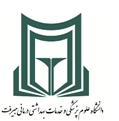 اطلاعیه شماره 25            نتایج تکمیل ظرفیت مرحله اول آزمون استخدام پیمانی 24/11/99به آگهی می رساند به استناد نامه شماره 5811/209/د مورخ 04/07/1400مدیرکل محترم منابع انسانی وزارت بهداشت درمان و آموزش پزشکی لیست داوطلبان جدید قبول شده به شرح زیر می باشد و طبق اعلام سازمان سنجش کشور لیست مذکور بعنوان مجوز قبولی فرد لحاظ می شود و سازمان سنجش در این مرحله کارنامه جدیدی صادر نخواهد کرد.خواهشمند است از مراجعه حضوری به لحاظ توصیه های بهداشتی پرهیز و ادامه فرایند از طریق همین سایت پیگیری گرددلازم به ذکر است چنانچه در شغل محلی پذیرفته شده جدیدی اعلام شده باشد قبولی متقاضی قبلی کان لم یکن تلقی می گردد.نام  نام خانوادگي    نام پدر    کد ملي   کد شغل محلعنوان شغل محلفريدهچهرازادحسن608005529512652پرستار -منوجان-بیمارستان امام حسین (ع)اسماسمندري جشاري                  سيف الله                      302029385512639پرستار-جيرفت -بیمارستان امام خمینی (ره)هديهنيك نفس دهقاني                حسين                          606012559112639پرستار-جيرفت -بیمارستان امام  خمینی (ره)سلمانشريفياسفنديار                      302010710512646پرستار -عنبراباد -دایمک